Об итогах окружного этапа конкурса профессионального мастерства «Воспитатель года» в 2018 годуНа основании решения жюри (Протокол № 1 от 06.02.2018 года) окружного этапа конкурса профессионального мастерства «Воспитатель года» (Распоряжение от 22 января 2018 года № 11 –р «Об организации и проведении в 2018 году окружного этапа конкурса профессионального мастерства «Воспитатель года»),Признать победителями окружного этапа конкурса профессионального мастерства «Воспитатель года» согласно списку (Приложение 1).ГБУ ДПО Самарской области «Кинельский ресурсный центр» (А. В. Гулина) подготовить грамоты Кинельского управления МОиН СО победителям конкурса.3. Контроль за исполнением распоряжения возложить на Исаеву И. Б., начальника отдела реализации образовательных программ Кинельского управления.Руководитель управления                                                              С. Ю. ПолищукВорожейкина 63438Приложение 1к распоряжениюКинельского управления МОиН СОот 13. 02. 2018 № 28/1 - рСписок победителей и призёров окружного этапа конкурса профессионального мастерства «Воспитатель года»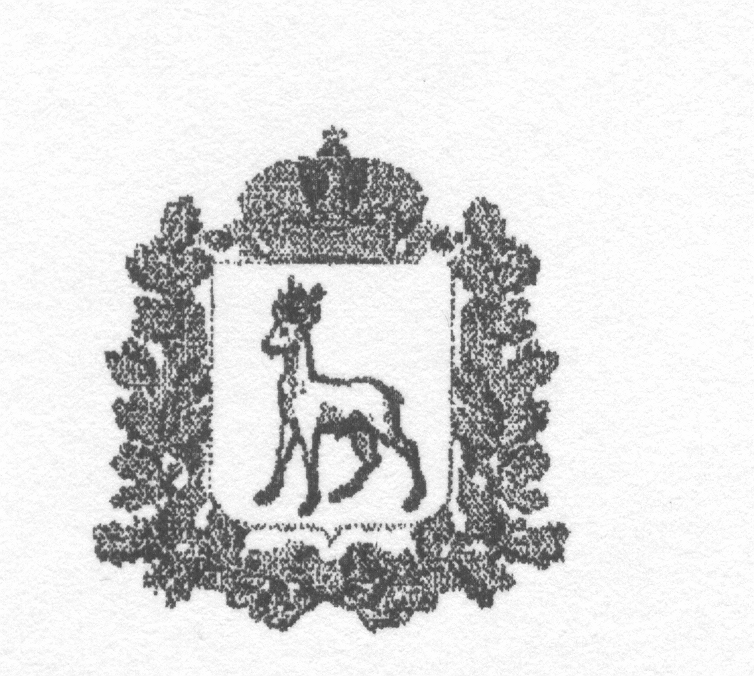 МИНИСТЕРСТВО ОБРАЗОВАНИЯ И НАУКИСАМАРСКОЙ ОБЛАСТИКИНЕЛЬСКОЕ УПРАВЛЕНИЕРАСПОРЯЖЕНИЕот 13 февраля 2018 года № 28/1 -рФИОучастникаДолжность Наименование организацииместоОсновная номинация «Воспитатель»Основная номинация «Воспитатель»Основная номинация «Воспитатель»Основная номинация «Воспитатель»Расторгуева Лада ИвановнаВоспитатель СП д/с «Берёзка» ГБОУ СОШ пос. КинельскийПобедитель Дополнительная номинация «Методическая работа»Дополнительная номинация «Методическая работа»Дополнительная номинация «Методическая работа»Дополнительная номинация «Методическая работа»Марина Жанна АлександровнаСтарший воспитательАНО ДО Город ДетстваПобедитель